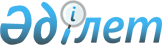 О внесении изменений в Указ Президента Республики Казахстан, имеющий силу Закона, "О нефти"Закон Республики Казахстан от 13 июня 1997 г. N 122-I     Внести в Указ Президента Республики Казахстан, имеющий силуЗакона, от 28 июня 1995 г. N 2350  U952350_

   "О нефти" (Ведомости ВерховногоСовета Республики Казахстан, 1995 г., N 11, ст. 76) следующиеизменения:     В статье 55:     в пункте 1:     в абзаце первом слова "имущественные риски и" исключить;     подпункты 1) и 2) исключить;     подпункт 3) изложить в следующей редакции:     "3) загрязнением окружающей среды, включая затраты поликвидации последствий причиненного окружающей среде ущерба;";     в подпункте 4) слово "общей" исключить;     подпункты 3) и 4) считать соответственно подпунктами 1) и 2);     пункт 2 изложить в следующей редакции:     "2. Подрядчики обязаны застраховать работников от несчастныхслучаев на производстве и профессиональных заболеваний и всоответствии с законодательством Республики Казахстан.".     ПрезидентРеспублики Казахстан
					© 2012. РГП на ПХВ «Институт законодательства и правовой информации Республики Казахстан» Министерства юстиции Республики Казахстан
				